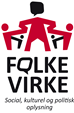 Mundtlig beretning for landsforeningen Folkevirke
I forlængelse af min skriftlige beretning har jeg nogle enkelte tilføjelser.Som nævnt i den skriftlige årsberetning har Folkevirke gennem den seneste snes år i stigende grad taget del i internationale projekter og er også blevet en eftertragtet partner for folkeoplysere i Europa.Folkevirke har rettet sit fokus mod de internationale projekter af flere grunde:Der er dels ønsket om fornyelse og inspiration til aktiviteterne i Folkevirke. I Folkevirkes formålsparagraf står jo netop, at ”Folkevirkes formål er at bringe nyt initiativ til oplysningsarbejdet. Folkevirke ønsker at fremme en aktiv dialog og derved give deltagerne et bedre fundament for at deltage engageret i den demokratiske proces.”Her kan mødet med europæiske folkeoplysere være fornyende og spændende. Folkevirke kan præsentere nogle af sine arbejdsmetoder – bl.a. den unikke studiekredsform – og få tilbagemeldinger på, hvad der er godt og hvordan man evt. kan forbedre sine arbejdsmetoder.På møderne fortælles der om mange forskellige aktiviteter og om, hvordan ideer omsættes til spændende arrangementer. Bestemt en ideudvikling, som Folkevirke kan tage med sig hjem og omsætte til nye aktiviteter i Folkevirke – både på landsplan og med forslag til kredsene.I Folkevirkes kulturtidsskrift ”Folkevirke” fortælles løbende om aktiviteterne i de internationale samarbejder, ligesom der sendes invitationer ud til folkevirkebrugere om at være med i både større og mindre projekter.Men, som det er blevet nævnt flere gange, så er internationale projekter ikke blot en rejseklub for få. Det er et åbent samarbejde i hele Folkevirke, men forudsætningen er, at interesserede tager del i både forberedelser og det opfølgende arbejde. Det skal ikke være nogen hemmelighed, at EU stiller krav om meget udførlig dokumentation, så der skal bruges en del timer til papirarbejdet.Da det er et internationalt samarbejde, så foregår alt på engelsk, så et basiskendskab til engelsk er nødvendigtSå er der også det økonomiske aspekt.Det er gennem årene blevet meget svært at skaffe økonomisk tilskud til aktiviteterne, som meget sjældent kan hænge sammen alene med deltagerbetalingen. Der er blevet langt flere om at søge midler – og midlerne er i samme takt blevet beskåret kraftigt.I de internationale projekter er der indbygget et administrationsbidrag, som kan dække Folkevirkes udgifter – og dermed sikre frivillige acceptable arbejdsvilkår.Her i 2016 har Folkevirke sendt seks internationale ansøgninger – to til Nordplus og fire til EU.Inden for Nordplus er der tale om et forberedende møde i Litauen, hvor Folkevirke er initiativtager og ansvarlig og et projekt med deltagere fra Estland, Litauen, Sverige og Island. I dette projekt er Folkevirke koordinator.Inden for det europæiske samarbejde har Folkevirke søgt om europæisk efteruddannelse på Malta samt som koordinator sendt to ansøgninger – en under Grundtvigprojektet med deltagere fra Tyrkiet, Spanien, Norge og Litauen og en under en kulturel pulje med deltagere fra otte lande. Dette projekt har Folkevirke fredag fået et afslag. Der manglede 5 point. Folkevirkes ansøgning havde fået 77 point, og det var nødvendigt med 82 point. Sidst er Folkevirke partner i et tyrkisk projekt.Vi går og venter på svar – de sidste svar kommer i juli-august.Problemet med de lange ansøgningsfrister og –svar er, at hvis projekterne imødekommes, så vil det kræve rigtig meget af Folkevirke, så derfor er vi lidt henholdende med at søsætte andre store projekter.Ulempen er så, at vi er langt henne på Folkevirkeåret, hvis det bliver et afslag, og vi så står uden de større projekter.Men det er et dilemma, vi må leve med og se, hvordan vi tackler bedst muligt.En af måderne er, at have projekter med relativt lange forløb, sådan som Folkevirke har det med fx projektet ”Dansk mangfoldighed”, som løber over halvandet år.Her skal Folkevirke besøge sprogskoler landet over for at indgå i en dialog med eleverne. Formålet er, at Folkevirke skal udarbejde en kulturguide til nydanskere – en guide, hvor de uudtalte ting beskrives. Det som kan være svært at læse sig til i en lov eller grundloven. Det er det, som lidt populært sagt, skrives mellem linjerne.Folkevirke er i samarbejde med sprogskoler i Lyngby, Kalundborg, Herning, Vordingborg samt på Nørrebro.På flere af sprogskolerne er elevernes danskkundskaber meget små, så der er brug for tolkning under hele forløbet. Som indledning præsenteres Folkevirke kort, og derefter fortælles om baggrunden for besøget. Der bliver vist en powerpoint med hovedpunkterne og suppleres med forskellige eksempler fra de enkelte fokusområder.Forud for mødet er eleverne blevet introduceret for projektet og har fået tre spørgsmål, som de har skullet reflektere over. Det er spørgsmålene:Giv et par eksempler på, hvad I har undret jer over i Danmark?Hvad ville du gerne have vidst tidligere?Hvad er den største udfordring for dig i Danmark?Nogle af elevernes kommentarer er:Omgangsformerne i Danmark er meget forskellige fra flere af elevernes hjemlande, og det kan være svært for den enkelte at ændre på dem. Måske kan man vænne sig til nye omgangsformer i det offentlige rum, men i familien er det svært, fordi det ligger så dybt i den enkelte, hvordan man fx skal vise respekt for andre. En elev fra Congo fortalte bl.a. om forholdet til forældre og svigerforældre, hvor respekten er meget stor, og hvor man fx ikke må se dem i øjnene, men skal kigge væk.Mange elever forstår ikke det danske skattesystemNogle mener, at Danmark lever af skatten og forstår ikke sammenhængen mellem offentlige udgifter og skattebetalingen.En omtalte danskerne som ”de bedste mennesker” og pegede på det flotte niveau af skoler og sygehuse.Det blev nævnt, at man i Danmark har en stor respekt for menneskerDe uskrevne regler og den danske omgangsform kan være svær at forstå. Der er meget, som er indforstået og uudtalt, som nydanskere med en anden kulturel baggrund har svært ved at forstå.Ligestilling i Danmark blev rost og falder fint i tråd med respekten for andre, som det blev udtrykt.Et eksempel på dansk imødekommenhed og venlighed blev nævn: I elevens hjemland er hundeejere ligeglade med, om en hun bider andre. Det er den pågældendes eget problem at komme til læge. Her i Danmark griber hundeejeren ind og siger fx ”Du skal ikke klappe hunden, for den kan bide”.Nogle af de grunde, som eleverne nævnte, når de skulle forklare, hvorfor de var kommet til Danmark, var stikord som frihed og fred.I de kommende måneder skal der arbejdes med at udarbejde den kulturelle guide, som Folkevirke så skal ud på sprogskolerne og præsentere til efteråret.Et spændende projekt, som vi forventer os en del af.Et andet projekt, ”Få foreningslivet til at blomstre”.Her er nedsat en række arbejdsgrupper, som netop har holdt statusmøde.Gruppen, som arbejder med udflugter har forskellige ideer og forslag til arrangementer:En tur til ”Flittige hænder” i Vanløse Gratis udflugter i KøbenhavnUdflugter til Jylland her skal undersøges om der kan søge om tilskud til transport. Arbejdsgruppen med fokus på ”Samarbejde med kredsene uden for København” har søgt om tilskud to steder til projektet ”Ildsjæle og naive hekse et kursus om samarbejde”. De fik afslag fra begge.Forslag til det videre arbejde er, at gruppe udarbejde et pilotprojekt om det samme emne, som efterfølgende kan bruges rundt i landet af både Folkevirke og de tilsluttede organisationer.Arbejdsgruppen: ”Brug af Kvindernes Bygning” har allerede holdt et julearrangement den 6. december 2015 i Vanløse Kulturhus med mange fremmødte. Fint indhold med bl.a. fortælling om forskellige juletraditioner – både danske og etniske samt juleklip og optræden af en udenlandsk dansegruppe.Der er planlagt et Al-Adha og EID arrangement til den 10. september 2016 i Kvindernes Bygning, Emma Gads mødelokale på 3. sal. Hvor der bl.a. fortælles om historien bag traditionen.Der er desuden forskellige forslag til arrangementer i Kvindernes Bygning:At holde et åbent hus med rundvisning og fortælle om huset og dens kunst.Huset som udstillingssted med malerier.Arbejdsgruppen med fokus på en ”Rullende højskole” har drøftet forskellige muligheder, som alle tegner for dyrt.Der arbejdes nu med forslag om bl.a. at:Besøge andre foreninger fx i OdenseKulturuge Bornholm den 17.-25. september 2016, undersøges med bus til 40 personer og overnatningDen danske kulturkanon Kulturmødet i Nykøbing Mors den 25.-27. august 2016Rullende studiekreds – Kunst med etniske rødder – Den kultur der foregår i Danmark bundet sammen med debat – hvor nye og gamle går sammen KulturmusikArbejdsgruppen med fokus på at udvikle nye kurser har allerede arrangeret studiekredse i Hverdagens demokrati ”Kend dine rettigheder”. 
Emner: Sundhed og arbejdspladsetik - Familietyper og folkeskolen - Procedure ved underretning - Børneopdragelse med vægt på teenagere og mødemetoder - Økonomi og arbejdsmarked - Skilsmisser.Men mange aktiviteter alene gør det jo ikke. Der er også brug for både medlemmer og deltagere til Folkevirkes arrangementer.Som nævnt i den skriftlige beretning og også tidligere, så er der en tendens til, at folkevirkebrugere landet over knytter sig stærkt til den lokale kreds og ikke tænker så meget på medlemsskabet af landsforeningen. Det er på mange måder forståeligt, men blot ikke holdbart, hvis vi skal opretholde en landsforening. En landsforening giver lokalforeningerne en form for brand og er også en paraply, som de få gavn af, når de søger en række fonde, som stiller krav om, at der står en landsforening bag ansøgeren. Folkevirke er et navn på den folkeoplysende scene. Det er kendt af mange og borger for kvalitet. Det smitter af på kredsene og er med til at sikre ansøgningerne en positiv behandling. Jeg er fuldt ud klar over, at lokalt gør kredsene et stort arbejde og er med til at bygge videre på Folkevirkes kvaliteter, men alligevel vil jeg gerne opfordre til, at man også tænker Folkevirke i lidt større skala end den lokale kreds.Det er en debat, vi har talt om flere gange uden at komme frem til en god løsning på. Folkevirkes forretningsudvalg har været rundt i landet for at tale med de lokale bestyrelser – det er indtil nu blevet til møder i Vesthimmerland og Herning, mens Roskilde mangler.Nogle af københavnerkredsene har der været holdt møde med i København.For at komme svarene et skridt nærmere holdt Folkevirke med støtte fra Frivillighedscentret i Odense et møde her i foråret, hvor alle var inviteret, ligesom der var mulighed for at få rejsedækning. Herningkredsen sendte tre deltagere, og der kom også flere deltagere fra Roskilde og Københavnsområdet, mens Vesthimmerland desværre ikke havde mulighed for at sende deltagere.For at fylde pladserne op, blev der inviteret deltagere fra Folkevirkes samarbejdspartnere – her meldte der sig rigtig mange fra Interkulturelt Kvinderåd. Måske for mange, for debatten fik en overvægt i spørgsmål om nydanskeres muligheder.Dog gav dagen forskellige svar på, hvorfor folk melder sig ind i foreninger, og hvorfor de bliver frivillige.Et udpluk af svarene er:Ofte motivorienteretMange ønsker at orientere sig i samfundetMange ønsker at være med i et fællesskabI en forening skal der være plads til, at den enkelte bliver setFlere søger nye udfordringer i deres hverdagOpgaverne i foreningslivet skal være spændendeDet frivillige skal være spændende for den enkelteDen enkelte ønsker at dyrke egne interesser i et fællesskabMange ønsker at få ansvar for nogle opgaverNogle ønsker at være rollemodel (etisk) for deres børnMan har en pligt til at bruge sine evnerFor unge gør det en forskel på deres cvAndre vil mere generelt gøre en forskelDet frivillige arbejde kan være en indgang til arbejdsmarkedetDet frivillige arbejde kan hjælpe på integrationSvar, som vi kan bruge, når vi taler om medlemskab af Folkevirke og kigger os om efter aktive i Folkevirke.Med disse bemærkninger vil jeg lægge både min skriftlige og mundtlige beretning ud til landsmødets godkendelseAnnemarie Balle